Pielikums Nr.1Madonas novada pašvaldības domes30.03.2021. lēmumam Nr.131(prot.Nr.8, 9.p.)Zemes vienības ar kadastra apzīmējumu 7001 001 0281, platība ir 4.98 ha, plānota zemes vienības sadalīšana atdalot ~10 000 m2.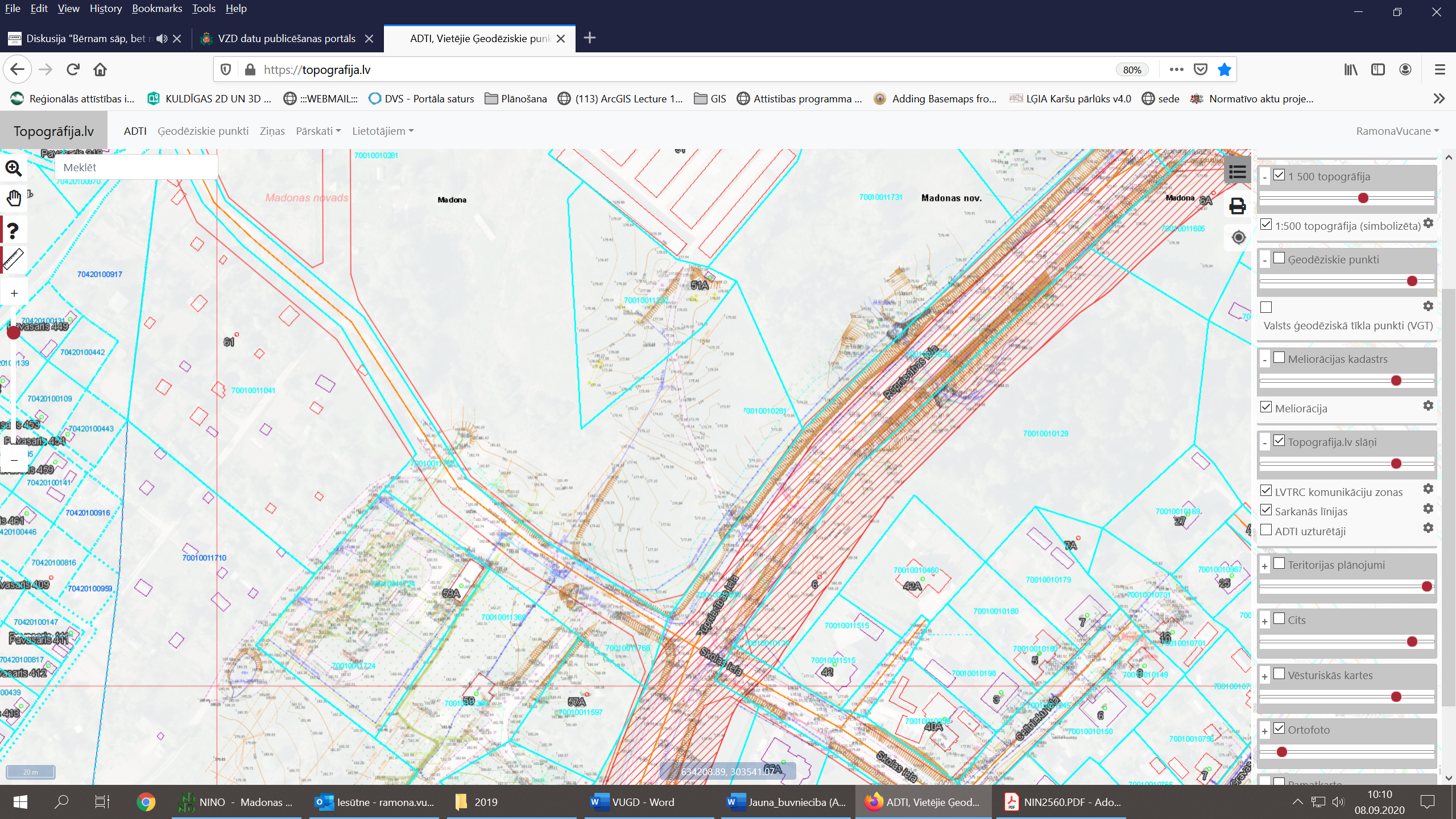 